Comment Worksheet for 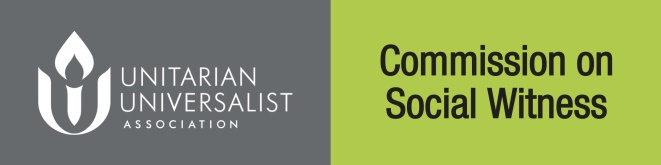 Congregational Study/Action Issue“Corruption of Our Democracy”This form for planning purposes only - comments must be submitted at www.uua.org/socialwitness by March 1, 2017 at 5:00 P.M. Pacific.Essay/Free ResponsesHow has your congregation engaged or how will you engage the issue?In studying the issue, what findings were most surprising or compelling?Please list useful resources or organizations not included in the Resource Guide. What specific actions would you recommend other congregations to take?Why is this an important issue for UUs?Please comment on the most interesting aspects of your congregation's study/action process.What concepts need to be included in the Statement of Conscience on this issue so that it is complete?Please list contact information for any potential individuals or groups (including yourself) whose experience with this topic (whether extensive or just recent) could contribute to a General Assembly panel discussion or workshop on this CSAI.DEADLINE: March 1, 2017, by 5:00 p.m. Pacific TimeSubmit responses at www.uua.org/sociawitness only.Submitting Congregation InformationIndividual Completing Form Individual Completing Form Name Of Congregation Address  		City  	                                    State/Province  	Postal/Zip Code  	(Note: only one collected submission per congregation permitted)Name Of Submitter  	Address  		City  	                                    State/Province  	Postal/Zip Code  	Email  		Position Or Role (If Any):  	Name Of Submitter  	Address  		City  	                                    State/Province  	Postal/Zip Code  	Email  		Position Or Role (If Any):  	Source Of Comments Below (Mark Best Choice):Rate Overall Impressions (circle number matching best judgment)Rate Overall Impressions (circle number matching best judgment)  Denominational Affairs Committee  RE Program   Social Action/Justice Committee  Post-Sermon Discussion Or Open Meeting  Circle Study Group  Other  		Estimated Number Of Individuals Involved:        	   How Aware Is Your Group Of The CSAI Process?Not At All	-	A Lot0	1	2	3	4  Denominational Affairs Committee  RE Program   Social Action/Justice Committee  Post-Sermon Discussion Or Open Meeting  Circle Study Group  Other  		Estimated Number Of Individuals Involved:        	   General Impression Of Draft Statement Of  Conscience (SOC)?Strongly Disliked - 	Strongly Liked0	1	2	3	4  Denominational Affairs Committee  RE Program   Social Action/Justice Committee  Post-Sermon Discussion Or Open Meeting  Circle Study Group  Other  		Estimated Number Of Individuals Involved:        	   Is This SOC A Springboard To Action?Not At All	–	Definitely0	1	2	3	4  Denominational Affairs Committee  RE Program   Social Action/Justice Committee  Post-Sermon Discussion Or Open Meeting  Circle Study Group  Other  		Estimated Number Of Individuals Involved:        	   Does This SOC Help To Define UUism?Not At All	–	Definitely0	1	2	3	4